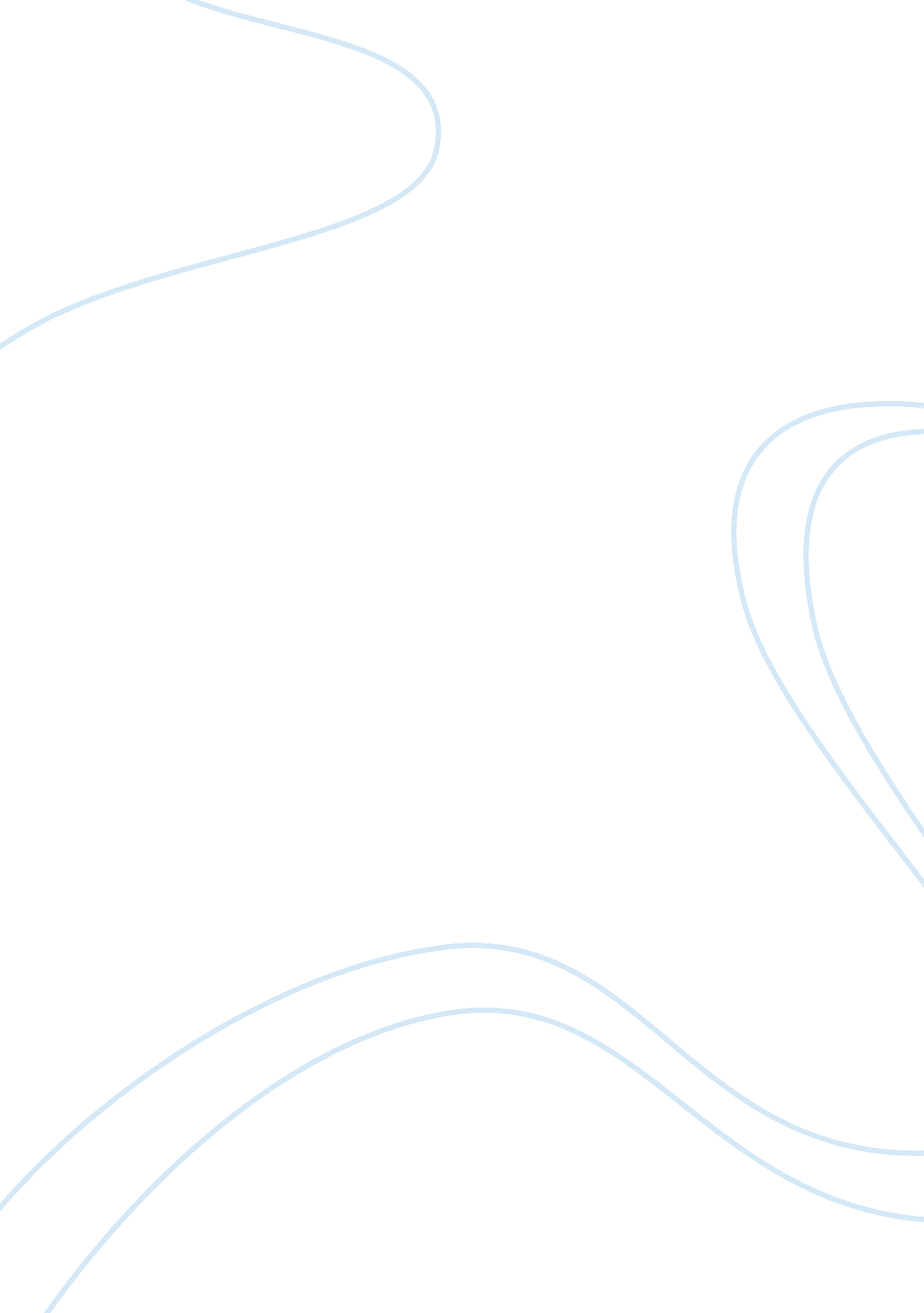 Objective of the study essay sample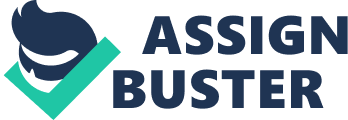 1. 3 Objective of the Study 
1. 3. 1 General Objective of the Study 
The main objective of the research is to assess the practices, challenges and prospects of community based ecotourism development in Menz Gussa community conservation area. 
1. 3. 2 Specific objectives 
The specific objective of the study will be aimed to: 
 To assess the overall current community based eco tourism development practices of menz gussa community conservation area. 
 To identify the main challenges those faced the development of community based ecotourism in menz guassa community conservation area. 
 To determine the future prospects of community based ecotourism development in menz gussa community conservation area. 1. 4 Research Questions 
The research questions of the study will be:- 
 What kind of practices can we find out from Guassa community conservation area community based ecotourism development which can be replicated somewhere else in other areas? 
 What are the main challenges or obstacles faced of community based ecotourism development in menz gussa community conservation area? 
 What are the future prospects of community based ecotourism development in menz gussa community conservation area? 